としょだより　7月号　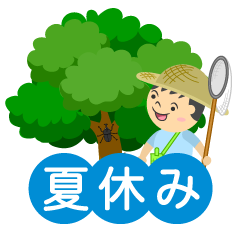 　　　　　　　　　　　　　　　　　　　　　　　　　　　　　　　　令和４年　7月 名護屋小学校図書室　　しいみがはじまります。はどんなみをごしますか？のに、のもれてくださいね。ステキなとえますように・・・。1クラス　（冊）1に100りたが2いました。２もたくさんをしましょう。みのについて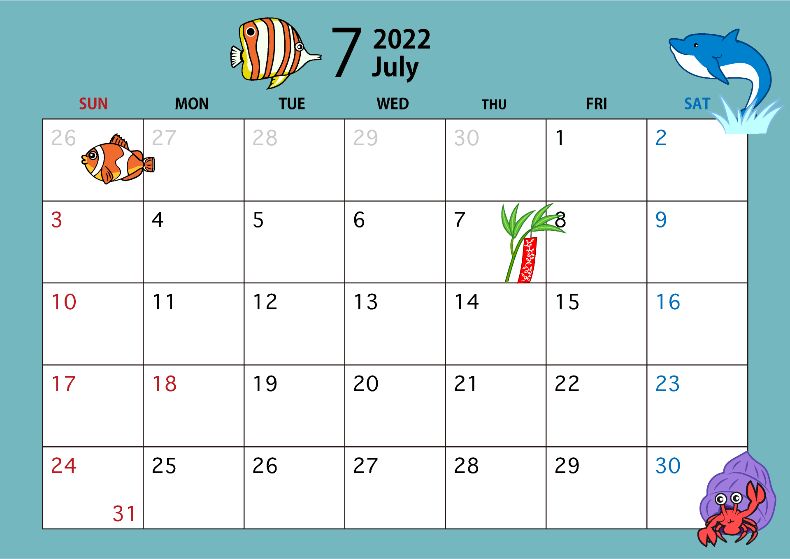 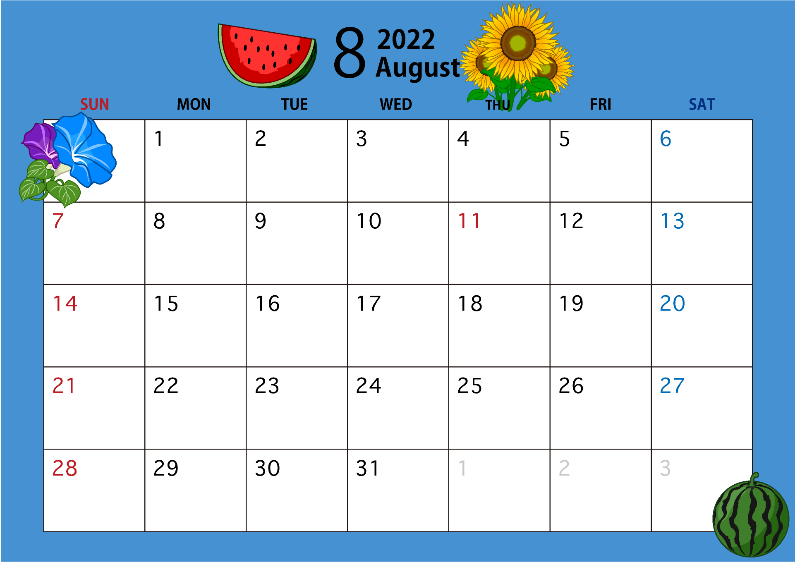 がいている・・・　〇        いている・・・９：００～１２：００・・・5まで（8月２６日（金）まで）※8月29日（月）～3までにりますやをするは、ずれてし、おしゃべりはしません。あたらしいの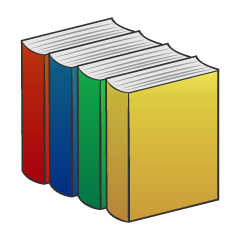 アニマルバスとくものうえ　　あさのますみあめのひだってそらのうえでピクニック。がんばれ！みならいバス！もりの１００かいだてのいえ　いわいとしおもりのおくのふしぎないえからきこえてくるのはなんのおと？なぞなぞえほん　全４巻　　なぞなぞのこたえがえのなかにかくされています。みつけだしてください。あんあにあんなに　ヨシタケシンスケつまっているのはかぞくのじかん。いつかおとなになるキミへかいけつゾロリきょうふのダンジョン・かいけつゾロリようかいまつり　原ゆたかシリーズ！かいけつゾロリの！ニッポンびっくり事典　　こざきゆうニッポンの「びっくり」と「へ～」がいっぱい！たべものびっくり事典　　こざきゆう　　  たべもののがいっぱい！大人になってもこまらない！キモチの整理術　　篠真希もっととくなりたい!!きっとのことがきになれる！あの空はキミの中　　舞原沙音12の、たせなかったのキミのがもをくしてくれている。ライラックのワンピース　　小川雅子サッカートモには、にも言えないがある。それはがきだってこと‥。この冬、いなくなる君へ　　いぬじゅんないがかいにわる、きなちになれる。仰げば尊し　全３巻　　いずみ吉紘元プロのサックスがとしてやってきた。ポンコツにはきるのか？鳥獣戯画を読みとく　　五味文彦800もにかかれた「」。うさぎやかえるはどんなをしているのかな？１年生２年生３年生４年生５年生６年生全体54.651.435.342.542.448.645.4